ЈУ ЦЕНТАР ЗА КУЛТУРУ БЕРАНЕ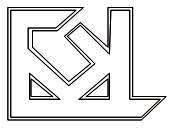 На основу члана 22 Статута ЈУ Центар за културу Беране, Помоћница директора доноси:РЈЕШЕЊЕо формирању радне групе за припрему и израду плана интегритетаОбразује се радна група за припрему и израду плана интегритета, у следећем саставу:Момчило Јоксимовић, благајник, члан;Верица Премовић, административни радник, члан; Филиповић Снежана, билетар, члан;Образложење:Задатак радне групе је да припреми програм израде плана интегритета, прикупи и анализира потребну документацију која се односи на функционисање органа власти, а која представља основ за процјену ризикаи израду плана интегритета, упозна запослене са потребом доношења плана интегритета и достави  израђен предлог плана интегритета одговорном лицу у органу власти на усвајање, закључно са 02.09.2022. године.Радној групи припада накнада за рад.На основу изложеног рјешено је као у диспозитиву овог рјешења.ПРАВНА ПОУКА: Против овог Рјешења може се изјавити жалба надлежној комисији за жалбе у року од 8 дана од дана пријема истог.ДОСТАВЉЕНО:						- именованим								- досије						- a/a                                                                                                                     ПОМОЋНИЦА  ДИРЕКТОРА                                                                                                                                      Тамара Кењић